Unit intention:To understand the unusual structure of benzene; understand the stability of the structure with the evidence of data; know how the ring of delocalized electrons makes it perform electrophilic substitution reactions. Finally, to learn the synthetic route and the properties of benzene derivatives. Unit intention:To understand the unusual structure of benzene; understand the stability of the structure with the evidence of data; know how the ring of delocalized electrons makes it perform electrophilic substitution reactions. Finally, to learn the synthetic route and the properties of benzene derivatives. Unit intention:To understand the unusual structure of benzene; understand the stability of the structure with the evidence of data; know how the ring of delocalized electrons makes it perform electrophilic substitution reactions. Finally, to learn the synthetic route and the properties of benzene derivatives. Unit intention:To understand the unusual structure of benzene; understand the stability of the structure with the evidence of data; know how the ring of delocalized electrons makes it perform electrophilic substitution reactions. Finally, to learn the synthetic route and the properties of benzene derivatives. Success criteriaSuccess criteriaX1. I can use thermochemical evidence from enthalpies of hydrogenation to account for this extra stability of benzene ring.2. I can explain why substitution reactions occur in preference to addition reactions in benzene rings3. I can outline the electrophilic substitution mechanisms of: nitration, including the generation of the nitronium ion; acylation using AlCl3 as a catalyst.4. I can show all the reaction mechanisms that benzene and its derivative compounds undergo for different reactions.1. I can use thermochemical evidence from enthalpies of hydrogenation to account for this extra stability of benzene ring.2. I can explain why substitution reactions occur in preference to addition reactions in benzene rings3. I can outline the electrophilic substitution mechanisms of: nitration, including the generation of the nitronium ion; acylation using AlCl3 as a catalyst.4. I can show all the reaction mechanisms that benzene and its derivative compounds undergo for different reactions.Unit summative and formative assessment details:Mini mocksEnd of topic testUnit summative and formative assessment details:Mini mocksEnd of topic testUnit summative and formative assessment details:Mini mocksEnd of topic testUnit summative and formative assessment details:Mini mocksEnd of topic testHome Learning (What and how often):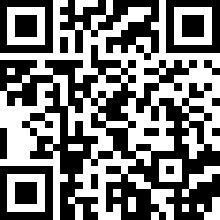 Seneca- 1 hour a weekPast exam paper practice. Home Learning (What and how often):Seneca- 1 hour a weekPast exam paper practice. Home Learning (What and how often):Seneca- 1 hour a weekPast exam paper practice. Home Learning (What and how often):Seneca- 1 hour a weekPast exam paper practice. Topic SequenceIntroduction to Arenes.Physical properties and reactivity of Arenes.Nitration of Benzenes and TNTFridel-Craft cylation of BenzeneIntroduction to aromatic aminesSynthesis of aromatic aminesEnd of unit testRecommended reading: Recommended reading: Recommended reading: Success criteria – Have you met them? Show your evidence in the boxes below.1.2.3.4.5.6.How will you improve your work?